CLUB PONGISTE FOURASIN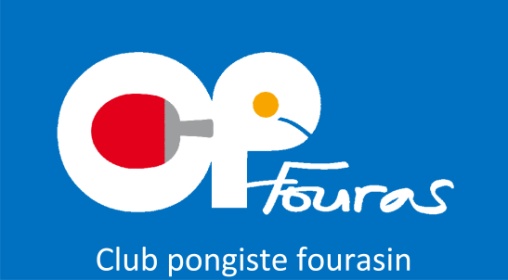 NOM et Prénom :  ADRESSE : DÉTAIL DES DÉPENSES AVEC LES JUSTIFICATIFS JOINTSTOTAL A REMBOURSERTOTAL A REMBOURSER							Signature du demandeur						Signature du TrésorierMODE DE RÉGLEMENT						IMPUTATION :NOTE DE FRAISObjet du remboursement : Date : Cadre destiné à la comptabilité